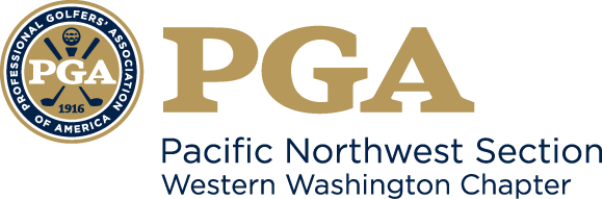 2023 WWC PGALES SCHWAB JUNIOR GOLFGRANT PROGRAM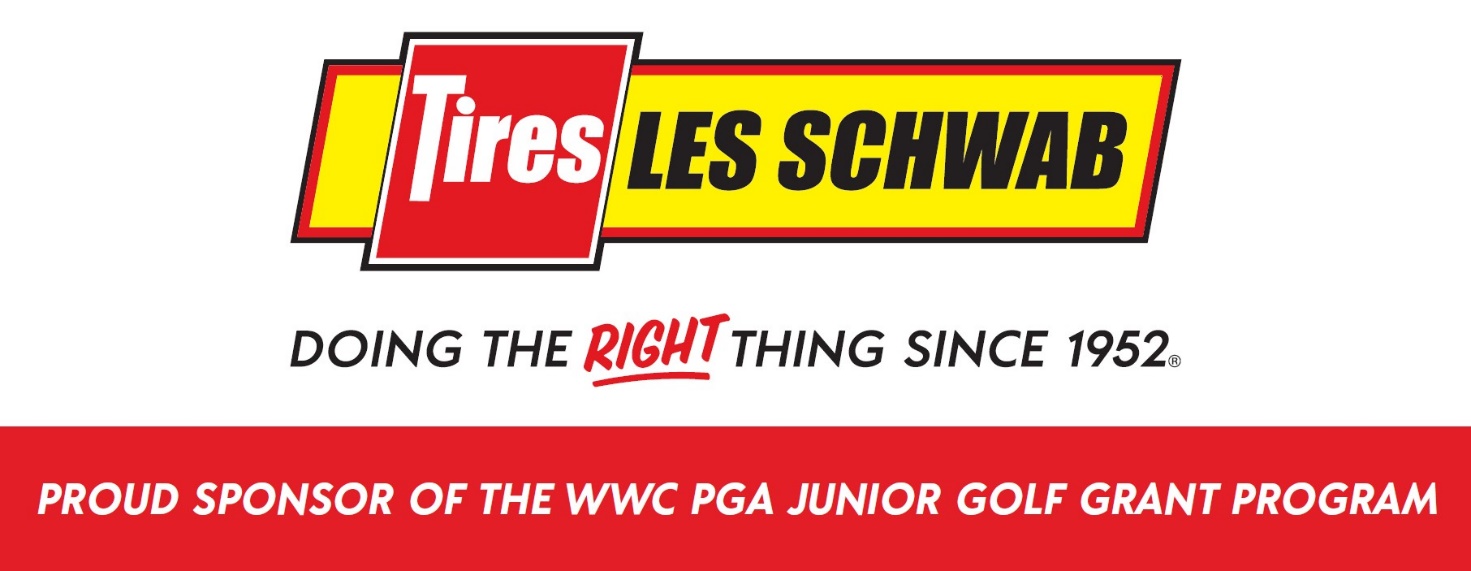 The Western Washington Chapter PGA is proud to introduce the Les Schwab Junior Golf Grant Program! This initiative reflects the commitment from Les Schwab to support our Chapter and grow the game for junior golfers in the great Pacific Northwest! Our goal is to provide as many grants as possible, with a maximum of $1,000 per grant.

This opportunity is open to all Western Washington Chapter Members and Associates in good standing who seek funding to help support their own Junior Golf programs of any size. Funds can be put towards any of your program needs to help grow the game for local junior golfers! Examples include golf clubs, tee prizes, training aids, gear, prizes, etc. The Chapter Executive Director, Player Development Committee Chair, and Les Schwab leadership will consider all requests and your applications will help us expand our vision on what programs should be considered.Complete the form below and email it to bcoury@pgahq.comDeadline: June 25, 2023 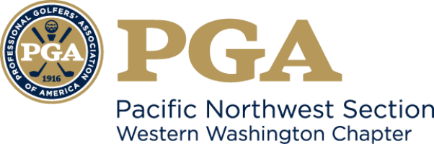 WWC PGA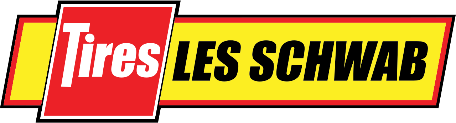 LES SCHWAB JUNIOR GOLFGRANT APPLICATIONPGA Professional: ____________________________________________________________	_________Facility: _____________________________________________________________________________Email: ____________________________________              Cell Phone: __________________________Program/event date(s): _______________________________________________________________How many juniors in the program/event(s)? _______________________________________________Complete form by June 25th.  Grant recipients will be notified no later than July 1st Provide a summary of the junior program you are requesting funds to support.Tell us specifically how funds will be utilized & support junior golfers.How will you be able to incorporate the Les Schwab logo/name when advertising before or during your program/event(s)? Any additional comments or information, please list below.